Творець географічної науки в Україні — Степан Рудницький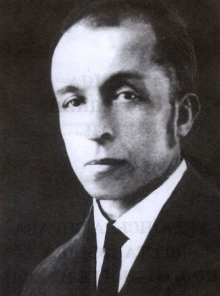 Степа́н Льво́вич Рудни́цький(3 грудня 1877, Перемишль, Австро-Угорщина — †3 листопада 1937, урочище Сандармох, Карельська АССР) — український географ і картограф, академік НАНУ. Основоположник української політичної та військової географії.Убієнним синам твоїм
І всім тим,
Що будуть забиті,
Щоб повстали у безсмертнім міті,
Всім їм — Осанна
Евген Плужник. «Галілей»Підійметесь, розіллєте
Кривавії ріки.
А прийде час, провалитесь
В страшну тьму навіки.
Пантелеймон Куліш. «Великі проводи»Тримаю в руках1 чудове видання «Україна. Наука і культура», випуск 28, 1994 рік. Є тут стаття Лесі Матвеєвої, Елли Циганкової і Олександра Янковського «Трагічні сторінки. (З історії Академії наук України)». Прочитайте — і вам відкриються воістину величні постаті видатних вчених, перших академіків УАН, справжніх фахівців, дослідників в усіх галузях науки, з якими жорстоко розправилася система, «віддячивши» Соловками, засланнями, репресіями. А в матеріалах Всеукраїнської конференції сумної пам’яті великого терору 1937 року «Злочин без кари», Київ, 1998 рік читаємо: «Рівно шістдесят років тому, 3 і 4 листопада 1937 року, більшовики розстріляли в урочищі Сандормох на околиці Медвежогорська, що в Карелії, закопали 515 доставлених із Соловецької тюрми політв’язнів, з них — 189 синів і дочок України. Серед розстріляних були академіки, професори, відомі українські письменники…»Так, 3 листопада — це чорний день розстріляного відродження України. Розправа над членами Спілки Визволення України була спрямована на фізичну ліквідацію проводу української творчої інтелігенції.Сьогодні наша розповідь про академіка ВУАН з 1929 року Степана Рудницького. 21 березня 1933 року органами ДПУ УРСР його було заарештовано, «як члена котрреволюційної організації, що займався шкідництвом та шпіонажем». Він також був розстріляний 3 листопада 1937 року, на відзначення 20-х роковин Жовтневої революції.Дивлюсь на фото, вміщене у щорічнику «Наука і культура». Відкрите обличчя, високе чоло, вдумливий, глибокий погляд. Справді інтелігентна людина. А яка жорстока і несправедлива доля! Яка цинічна розправа над науковою спадщиною! Епоха невігласів не визнавала і не любила талантів.Степан Рудницький — визначний український географ і картограф, засновник і директор Українського науково-дослідного інституту географії і картографії, вчений, який заклав фундамент географічної науки в Україні, розробив українську географічну термінологію.Рудницький перший створив українську національну географію всіх українських земель. Він був піонером у створенні загального курсу «Географії України». Ця книга кілька разів перевидавалася і вийшла у перекладі багатьма мовами світу. Він належав до грона вчених-географів, девізом яких було: «В огонь підемо, горіти будемо, але від своїх переконань не відмовимось». Цією плеядою міг би пишатись будь-який народ: академіки Степан Рудницький, Юрій Полянський, професори Геринович та Кубійович, доктори географії Дольницький та Іваничук. Більшість з них пройшла тернистими дорогами більшовицького ГУЛАГу. А імена і науковий спадок цих подвижників української географічної науки належало забути…***Степан Рудницький народився в місті Перемишлі 3 грудня 1877 року в сім’ї учителя гімназії. Батько викладав історію та географію. Це була високоосвічена родина. Початкову освіту хлопець здобув у Тернополі, куди перевели його батька, професора гімназії.В сім’ї було четверо дітей, які рано залишилися круглими сиротами.Але і Степан, і всі троє інших отримали вищу освіту. Старший брат Левко став висококваліфікованим юристом, молодший брат Юрій — професором Львівської академічної гімназії. А ще він відомий як письменник Юліан Опільський, який писав на історичну тематику.Наймолодша Софія закінчила Львівську консерваторію та Віденську музичну академію, стала дружиною професора Львівського університету Станіслава Дністрянського, який згодом був обраний академіком ВУАН. Отже, родина Рудницьких залишила помітний слід в українській культурі.Степан продовжував навчання у Львівському університеті і і б грудня 1899 року склав випускні іспити. Отримав право викладати географію та історію українською, німецькою та польською мовами.А вже через рік він здобув ступінь доктора філософії. На вибір професії великий вплив зробив, як і на вибір Володимира Кубійовича, не хто інший як Михайло Грушевський. Саме під його керівництвом Степан Рудницький у 1895 році написав низку статей з історії України, що не залишилося непоміченим. Так, Іван Франко 1904 року зазначав, що «ряд молодих робітників по історії України (С. Томашівський, С. Рудницький та ін.) …дали вже цінні внески для вивчення української історії…»У тому ж році Степан Рудницький для поглиблення знань їде до Відня, де вивчає геологію, гідрографію, геоморфологію. Він стає сформованим спеціалістом. Першою його книгою стала «Нинішня географія» (1905, Львів). В 1908 році він захистив магістерську дисертацію і став доцентом кафедри географії Львівського університету. Незабаром він видає науково-популярну книгу в двох томах «Коротка географія України» (1910-1914), а ще «Начерк географічної термінології» (1908), який і досьогодні не втратив свого значення. Великої ваги надавав Рудницький вивченню морфології, польовим географічним дослідженням, 1914 року у Відні видає перший том основоположної праці німецькою мовою «Україна і українці». Другий том вийшов у 1915 році в Берліні. Наступного року Рудницький видає другу важливу працю «Розселення українців'». Ці дві праці слугували для написання фундаментальної монографії «Україна, країна і народ», яка вийшла німецькою та англійською мовами відповідно у 1916 і 1918 роках.Ці праці Рудницького відіграли важливу роль в популяризації України як держави у світовій науці. Варто пригадати тут і другого великого українського вченого світової слави фізика Івана Пулюя, який також у цей час (1915 року) написав ґрунтовну працю «Україна і її міжнародне політичне значення». Вчені такого рівня, будучи великими патріотами, розуміли важливість донесення до світової наукової громадськості знань про Україну і її народ, адже то були часи, коли йшов переділ Європи…Процитую деякі думки Степана Рудницького: «І стратиграфічні, і тектонічні особливості підтверджують дуже чітке визнання України як самостійної географічної одиниці серед інших країн Східної Європи…».«Україна — це земля, суцільно заселена українцями, або як ще кажуть, українська національна (етнічна) територія… Україна, зокрема її лісостепова і лісова зони виховали український народ, що творить цілком самостійну й окремішню антропогеографічну одиницю в Східній Європі. Головні політико-географічні риси українського народу характеризують його як народ, що осів споконвіку на окраїні лісів і сусідніх лісостепів, які повільно переходили у степову зону. Там він виріс і укріпився, щоб потім розширити І свою територію вздовж рік до берегів Чорного моря. Культурні впливи, що йшли туди від середземноморського культурного круга, дали українському народові основи вищої культури й державне життя».Ще один надто важливий висновок робить Степан Рудницький у своїх працях: «Україна — це передусім велика Європейська держава… Як держава, Україна є суб’єктом міжнародного права, а, отже, є самостійною, політичною одиницею на карті світу. Її державна територія обмежена міжнародно визнаними кордонами, які є недоторканими. В історичному процесі державотворення державна територія часто змінювалася. Але основним правилом було наближення за обрисами державної території до української національної території».Цей висновок, на мій погляд, є надто важливим і актуальним сьогодні, коли наша незалежна українська держава вирішує питання відновлення кордонів після розпаду Радянського Союзу.Про права українського народу на політичне самовизначення Степан Рудницький написав ще цілу низку праць під псевдонімом Левенко.Під загрозою репресій 1919 року з боку польської окупаційної влади, Степан Рудницький залишає Львів. Він виїздить до Кам’янця-Подільського, де викладає в університеті географію. А 1920 року його запрошують у Відень викладати економічну географію в Академії світової торгівлі.Саме тоді прогресивні українські вчені вирішили створити Український Вільний Університет. А з переведенням університету до Праги, в 1921 році, туди переїхав і Степан Рудницький — ординарним професором. Тут він викладає географію також у Вищому педагогічному інституті імені Драгоманова, читає лекції в Кардовому університеті.Як бачимо, до Рудницького прийшло визнання. З другої половини XIX — початку XX століття для України постала проблема визначення її національної території. Найбільший внесок у її наукове розв’язання зробив Рудницький, а продовжив справу Володимир Кубійович. Так, Степан Рудницький у своїй праці «Огляд національної території України» (1923 р.) писав. «Ми, українці, поставили своїм кличем самостійну українську державність в етнографічних границях.., …національна територія, історія нашої державної будучини мусить, одначе, все бути нерушимою святістю, яку мусить оберігати кожен український громадянин, не то уряд чи який-небудь його представник».У Празі Рудницький опублікував ще одну ґрунтовну двотомову монографію — «Основи морфології і геології Підкарпатської Руси та Закарпаття взагалі». Аналізуючи ці праці, можна по праву вважати Степана Рудницького основоположником української політичної географії, а також української національної картографії. Це йому належить серія перших настінних карт України.Очевидним є те, що Степан Рудницький був добрим політиком і розумів ситуацію, що склалася в Європі після Першої світової війни та революційної вакханалії 1917 року. Передбачав він і майбутнє створеної нової імперії — Радянського Союзу.Рудницький пише: «…на мою думку, не було б іще безпосередньої небезпеки розвалу для Російської імперії, коли вона схотіла б одбудуватись на федеративних основах… Одначе швидше чи пізніше мусітимуть центрофуґальні сили довести до конечного розпаду Російської світової держави».Справді, пророчі слова великого вченого.Але в його серці ніколи не згасало бажання творити для свого народу, для України, яку палко обстоював. Тож охоче прийняв офіційне запрошення Народного комісаріату освіти УРСР переїхати на Радянську Україну.У жовтні 1926 року Степан Рудницький приїхав до Харкова, де був призначений завідувачем кафедри в Геодезичному інституті. За учителем переїхало і троє його учнів: Баб’як, Будура, Іваничук.За безпосередньої участи Рудницького, в 1927 році в Харкові було засновано Український науково-дослідний інститут географії та картографії. Першим директором інституту став саме він. А вже у 1928 році Степана Рудницького було одностайно обрано академіком ВУАН.Очолюваний академіком Рудницьким інститут мав за головне завдання провадити фундаментальні і прикладні дослідження в галузі української картографії і картографії України. Сам учений розробив методологію всього комплексу проблем української картографії, наукові і методичні основи створення географічних карт, розробив карти та атласи для народної і середньої шкіл, розробив і видав багато оригінальних карт.Як багато він працював! Про це можна довідатися з його листа до сестри Софії Дністрянської: «Я такий перевантажений роботою, що як кожного дня не напишу дві сторінки друку й протягом тижня не зредагую одної мапи, то попадаю у безнадійний прорив…»„. І далі: «Мене роблено без мого старання редактором географічного відділу, що обіймає 11% матеріалу до 5 томів (мова йде про створення УРЕ) і кілька сот мап. Можете собі уявити, яке це навантаження, коли спогадаємо, як мало у нас тут дійсних географів! Але взятись за неї мушу, бо нема нікого, дійсно нікого, хто міг би мене заступити. І треба показати світові, що й «хохли» щось путнього потрафлять зробити».Іронія долі… Саме ця Українська Радянська Енциклопедія не вмістила жодного слова про Степана Рудницького! А він очолював три найважливіші географічні заклади Академії: кафедру географії ВУАН, Комісію краєзнавства та Музей антропології і етнографії імені Федора Вовка. Водночас йому було доручено очолити відкриття в Києві Відділення Харківського інституту географіїі.Степан Рудницький був членом і фундатором Інституту прогресу Заходу і Сходу у Відні, Географічного товариства у Відні, почесним закордонним членом Чеського географічного товариства у Празі, Німецького географічного товариства у Берліні.Світ визнавав ученого. А от у себе на Батьківщині він став ворогом народу.Титанічна праця Степана Рудницького була перервана його арештом в січні 1934 року за доносом і за звинуваченням в контрреволюційній діяльності. Його виключили зі складу академіків ВУАН і засудили до 15 років заслання.Із Соловецького списку, який упорядкував професор Микола Роженко, дізнаємось, що Степана Рудницького засуджено 9 жовтня, а розстріляно 3 листопада 1937 року. В цьому списку — його учень Баб’як, і Ірчан, і Курбас, і Підмогильний, і ще 300 невинних жертв комуністичного тоталітарного режиму.Майже через 30 років, 11 травня 1965 року Степана Рудницького було реабілітовано „в связи с отсутствием состава преступления». Неможливо собі уявити цинізм цього свідчення. Але тоді було знищено національну еліту України, і ніхто не відповів за цей злочин.Сьогодні ми здобули шанс на третє Відродження. «Чи скінчиться воно тим же, що і перші два, — Соловками», — запитує себе і, напевно, нас професор Микола Роженко у своїй статті «З листопада — чорний день розстріляного відродження України» у книзі «Злочин без кари», Київ, 1998 рік.Від нас залежить.30 березня 1990 року було поновлено академіка Степана Рудницького (посмертно) в складі Академії наук України. Але наукова спадщина Степана Рудницького, що охоплює понад 70 наукових праць і статей з обсягу географії, в тому числі кілька з методики й історії географії та кілька з історії України (як, наприклад, «Козацько-польська війна 1625 року», «Українські козаки в 1630-35 роках»), його філософсько-соціологічні та політичні напрацювання потребують глибокого наукового вивчення.Дехто і сьогодні жалкує за «старими добрими часами». Але не даймо забути нашому народові події 20-30-х років, забути жертовне подвижництво академіків Степана Рудницького, Михайла Кравчука, Сергія Єфремова, професора Петра Демчука і багатьох-багатьох інших, іменами яких наповнений мартиролог української нації.«… народ, що не знає своєї історії, є народ сліпців», — говорив Олександр Довженко. Пам’ятаймо про це.Література:Демедюк М. С., Ровенчак І. /., Штойко П. І. Степан Рудницький — основоположник географії України. — У кн.: Аксіоми для нащадків. / Упорядник О. Романчук. — Львів: Меморіал. — 1992. — 544 с.Циганкова Э. Г. Степан Львович Рудницкий. // Очерки истории естествознания и техники. — 1989. — В. 37. — С. 110-112.Матвеева Л., Циганкова Щ Янковсышй О. Трагічні сторінки (з історії Академії наук України). // Наука і культура. — Київ. — 1994. — В. 28.Мета уроку:  Ознайомити учнів із вкладом С. Л. Рудницького в розвиток української географічної науки, розповісти про основні напрямки діяльності видатного українського географа. Розвивати вміння працювати з додатковою літературою, історичними джерелами. Виховувати інтерес до минувшини рідного краю, видатних постатей української науки.Обладнання: портрет С. Л. Рудницького, фізична карта України, карта етнічних земель України (за С. Рудницьким), ілюстрації, схеми, книга: О. Шаблій. Академік Степан Рудницький, Львів – Мюнхен, 1993 р.Епіграф (на дошці):«Ідеалом українців є вільна Україна в її етнографічних межах»(С. Л. Рудницький)Хід уроку:І. Організаційний момент.ІІ. Мотивація діяльності.Вступне  слово вчителя.Ім’я академіка Степана Львовича Рудницького – видатного українського географа довгий час було викреслено з наукового вжитку. Як і багатьох інших постатей України, які зробили величезний вклад у вітчизняну та світову духовну скарбницю. Вчений – енциклопедист, поліглот, член багатьох європейських наукових товариств закінчив свій страдницький шлях безіменним в’язнем більшовицького ГУЛАГу.Степан Львович Рудницький народився 3 грудня 1877 року у Перемишлі. Тоді це була Австро – Угорська імперія і Перемишль входив до коронного краю Галичини і Володимирівщини.Ми можемо пишатися тим, що середню освіту видатний географ здобував у місті Тернополі, тобто С. Рудницький – до певної міри – наш земляк. Перемишль – Львів – Тернопіль  - це «географічна вісь», вздовж якої складалось життя родини Рудницьких до нашого століття.Формування С. Рудницького як вченого припадає на кінець XIX – початок ХХ століть. Його становлення як українського географа здійснюється в руслі дослідницької діяльності Наукового товариства ім. Шевченка. Він – сучасник Івана Франка і Михайла Грушевського, та учень останнього.Як людина і вчений С. Рудницький формувався, виріс і творив на стику і перехресті багатьох європейських культур – польської, австрійської, німецької, чеської.Своєю діяльністю і науковою творчістю С. Рудницький яскраво уособлює єдність двох віток українського народу – західної і східної, адже він працював і у Львові і у Харкові, києві і Кам’янці – Подільському, одним словом, вивчав усю соборну Україну в її етнічних межах.У наукових працях вчений охоплював не лише географію, але й проблеми суміжних наук – історії, геології, політології, етногеографії та ін. Його можна вважати першим професійним українським географом в сучасному розумінні цього слова.ІІІ. Пояснення нового матеріалу.1. Етапи наукової діяльності.Робота  в зошитах – учні складають конспект «Етапи наукової діяльності С. Л. Рудницького» у вигляді таблиці.2. Найвідоміші праці.Вчитель знайомить учнів з найбільш значущими працями С. Рудницького, використовуючи копії титульних сторінок як ілюстраціїГоловні праці С.Л.Рудницького: «Нинішня географія» (1905 р.), «Начерк географічної термінології» (1908 р.), «Коротка географія України» (1910—1914 рр.), «Україна: земля і народ» (1916 р.), «Україна — наш рідний край» (1917 р.), «Основи землезнавства України» (1924, 1926 рр.), «Основи геології й морфології Закарпаття» (1925, 1926 рр.), «Завдання географічної науки на українських землях» (1927 р.).3. Наукові погляди С. Л. Рудницького.Схема на дошці: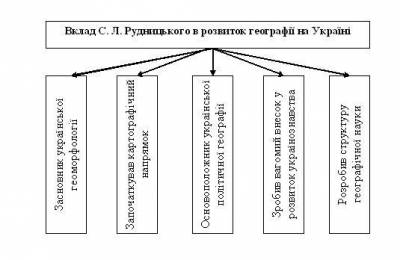 Вчитель коротко характеризує кожен з напрямів наукової діяльності вченого.а) С.Л.Рудницький - засновником української геоморфології. У своїх працях він звертав увагу на те, що рельєф слід розглядати як результат динамічної взаємодії ендогенних і екзогенних факторів. При чому, наука не тільки має пояснювати, як і чому виникли ті чи інші форми рельєфу, але й прогнозувати  процеси утворення нових форм рельєфу у майбутньому.б) С. Рудницький розробив струнку для свого часу структуру географічної науки. (див. додаток 1.)в) Особлива заслуга С.Л.Рудницького в тому, що він започаткував картографічний напрямок в українській географії. Розробляти географічні карти українською мовою він почав у Львові, продовжував на еміграції у Відні, а також в радянській Україні. Завдяки йому Україну чи не вперше було представлено у картографічних працях як цілісну просторову одиницю.г) Степан Рудницький по праву вважається основоположником української політичної географії. Оригінальну концепцію її С.Л.Рудницький виклав у працях «Україна з політично-географічного становища» (1916), «Україна і великодержави» (1920), «Українська справа зі становища політичної географії» (1923). Ці праці С.Л.Рудницького, мабуть, найкращі у всій дотеперішній українській політології, мають і досі актуальне значення для справи державних змагань українського народу, формування його національної ідентичності, усвідомлення його ролі і місця в загальноєвропейському процесі демократичного оновлення.С.Л.Рудницький вважав, що відсутність власної держави робить націю беззахисною у розв’язанні соціально-економічних, національно-політичних та інтелектуальних проблем. Без незалежної, демократичної національної держави виникають умови для політичного, економічного та культурного гноблення одних народів іншими.д) Вклад С. Рудницького в розвиток українознавства.  Маючи усі «питомі прикмети» самостійної нації, український народ своєї незалежності не зумів відстояти. С.Л.Рудницький вважав, що основна причина цього — в слабкій загальній освіті української інтелігенції та у відсутності у неї здорової національної свідомості. Будівництво держави спиралося на «всякі сурогати». «Провідники» ніколи не вірили в державну незалежність України, за національний ідеал не боролися, духу нації не розуміли, до інтересів народу були байдужі. Інтелігенція, що формувалася на бездержавних традиціях, нездатна була виконати функції державної самоорганізації.Ці та інші ідеї С.Л.Рудницького щодо завдань українознавства було покладено в основу сучасної йому концепції. Згідно з цією концепцією, предметом українознавства є генезис, сутність, перспективи розвитку України й українства як природних, історично суб’єктних, всепланетарних феноменів. Українознавство — шлях до самопізнання й самотворення українства, здійснення ним своєї історичної місії.4. Робота в групах з картою «Українська етнічна територія»Завдання:1.      Порівняти українську етнічну територію із сучасною територією України.2.      Визначити, які історико – географічні землі входять до складу інших держав.5. Робота з першоджерелами.Прочитайте основні положення праці С. Рудницького «Якої нам треба самостійної України?» і дайте власну оцінку прочитаного. Як, на вашу думку, чи є актуальними проблеми, які визначив вчений, у сьогоднішній Україні?ІV. Закріплення вивченого.1. Над якими проблемами працював С. Л. Рудницький.2. В чому полягає головна заслуга вченого перед українською наукою?3. Чому С. Л. Рудницького можна вважати першим українським вченим – географом?V. Підсумки уроку.Життя С. Рудницького трагічно обірвалося в таборі для політичних в’язнів на Соловках.  І лише зараз ми можемо належним чином оцінити вклад вченого у розвиток української науки. Результати його наукової роботи  є актуальними і в наш час.Степан Рудницький «Початкова ґеоґрафія для народніх шкіл»12 травня 2010 · Лідія Рябцева · журнал «Українська культура».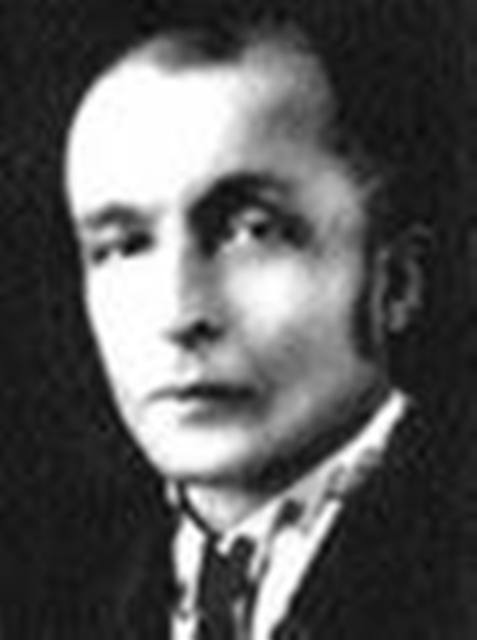 Редакція часопису «Вир» прагне задовольнити інтереси своїх читачів, співзвучні їхнім національним почуттям. Починаючи з першого номеру цьогорічних видань ідеться про джерела, що живлять народний характер. Адже попри т. зв. комплекс меншовартості, «душа нашого народу завжди була життєтворчою, одвічно тягнулася до краси, добра, святості, правди». Для того, щоб збагнути в український феномен, редакція закликає перечитати ще раз фольклор, класичні твори письменників і філософів, також «проштудіювати сторінки праць фундаторів української науки». Серед інших названий Степан Рудницький.Так сталося, що з книгою Рудницького «Початкова ґеоґрафія для народніх шкіл» пов’язане моє входження в Музей книги і друкарства України. Це перша книга, на яку я підготувала уніфікований паспорт. Прониклива мова автора, його ніжна любов до рідної землі, залюбленість у предмет географії, мене тоді приголомшили. Кілька разів прочитала сам підручник. Перечитала про його автора усі писемні джерела, що зберігаються у бібліотеці та фондах Музею. Відкрилося, чому трагедію Степана Рудницького часто асоціюють із трагедією українства, яке досі стоїть на роздоріжжі.Тож вирішила поділитися набутими знаннями, розказати людям про подвижницьке життя Рудницького. Статтю надрукувала газета «Українське слово» (№52 за 2008 р.) та журнал «Українська культура» (№6 за 2008 р.).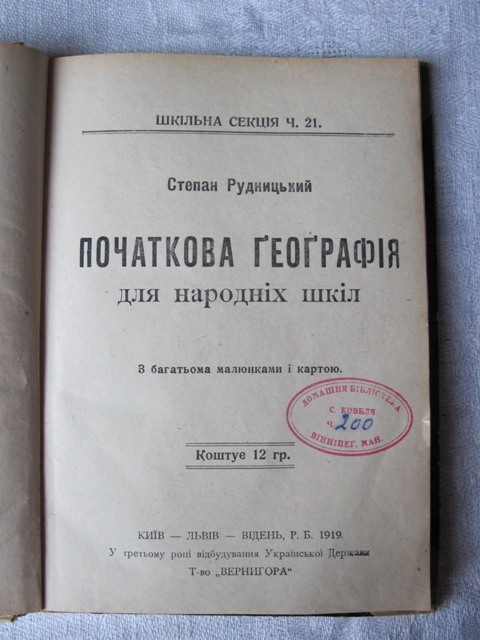 Наукові праці видатного географа, його життя та діяльність, все ще залишаються маловивченими. Про Рудницького знають хіба що географи та дослідники духовної спадщини України. Тож знову пропоную свій допис (доповнений) про Степана Рудницького. Не всеохоплюючий, а в контексті конкретного твору.Підручник під назвою «Початкова ґеоґрафія для народніх шкіл» подарував у вересні 2007 р. МКДУ Михайло Андрійович Грузов, за фахом лікар-ендокринолог, а за покликом душі – книголюб. У такий спосіб чоловік вклонився світлій пам’яті Степана Львовича Рудницького – українського географа, вченого світового масштабу. Адже вкінці 2007 р. збіглись дві ювілейні дати Рудницького: 70 років (03.11.1937) його трагічної кончини і 130 років (03.12.1877) від дня народження.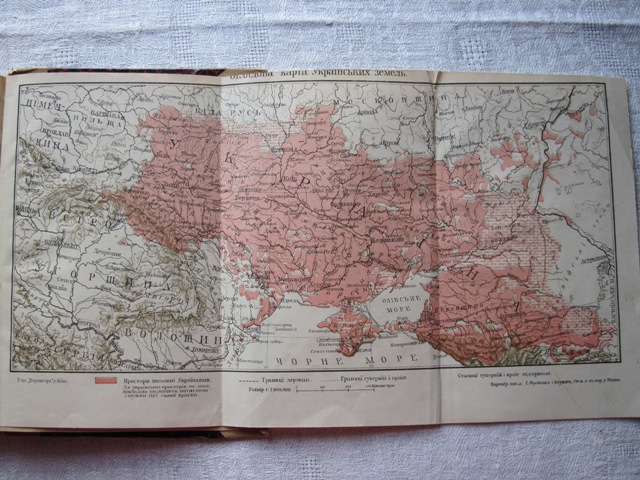 Біографічні зарубки Степана Рудницького.У світ історії й географії був уведений батьком – учителем гімназії. Навчався в університетах Львова, Відня і Берліна. Михайло Грушевський називав його своїм учнем і послідовником. З 1901 р. – доктор філософії, головний предмет – географія, допоміжні – історія і латинська мова. Того ж року став членом Наукового товариства ім. Шевченка. 1902 р. – одруження з Сибіллою Шенкер. 1904 р. стажувався в Інституті геології та географії Віденського університету, брав участь у польовій експедиції Віктора Уліга і Альбрехта Пенка. З 1908 р. – професор кафедри географії Львівського університету. 1919 р. звільнений з посади польською окупаційною владою. Емігрував до Відня.З історії друкування книги.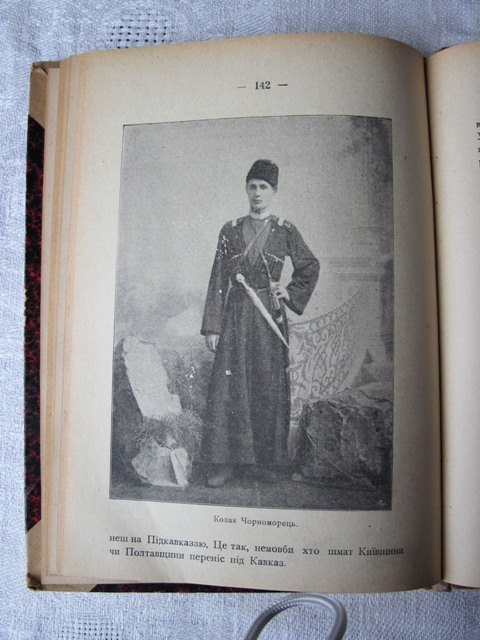 Унаслідок поразки української революції 1918 – 1920 рр. центр українського політичного та громадського життя перебазувався до Відня. Віденські видавництва, які виконували українознавчі функції, тісно співпрацювали з Міністерством освіти УНР. Українська держава потребувала книжок для школи, але її друкарські ресурси були слабенькими, устаткування для картографічних робіт катастрофічно не вистачало. У жовтні 1919 р. до Відня прибула Педагогічна місія з УНР. Місія привезла ящики з рукописами книжок, призначених до друку. У Переліку значилася «Початкова ґеоґрафія для народніх шкіл», макет якої підготувало київське видавництво «Вернигора». Відомо, що не всі книги, які побачили світ у Відні, доходили до України. Частина їх залишалася за кордоном. Доля примірника «Початкової ґеоґрафії…», який зберігається у Музеї, не відома. Раз материнська палітурка книга зносилася, значить, її тримали в руках сотні читачів. Хоча не полишає сумнів: чи служила книга шкільним підручником? Підручники зазвичай швидко зношуються, на їхніх сторінках є сліди чорнила, плями від пальців. Папір цієї книги не містить таких дефектів. І хто такий С. Ковбля з Канадського міста Венніпег, власник книги, про якого дізнаємося з екслібриса. З «Енциклопедії українства» (К.: Глобус, 1996) нам стає відомо, що Семен Ковбель – канадський письменник, народився він 1877 року. Поезії Ковбеля відлунюють мотивами Івана Франка, а драма «Дівочі мрії» була поставлена на сценах Канади та Америки.Розповідь про «Початкову ґеоґрафію…» почну з опису її як матеріальної речі. Уже говорилося про те, що оправа книги не материнська. Але літери і рисунки її чіткі, тобто друк високої якості. Папір тонкий, глазурований, пожовклий. На титулі та форзаці штамп з написом: «Домашня бібліотека С. Ковбля Ч. 200. Вінніпег. Ман.»Титул шрифтовий, чорно-білий, однополосний, детальний, оздоблений парними лініям. Рік видання – 1919-й, доповнений: “У третьому році відбудування Української Держави”.На 192 сторінках книги аж 90 ілюстрацій! Вони чорно-білі, різного формату, відкриті та закриті. «Оглядова карта українських земель» у кінці книги, за Змістом, складена двічі. Карта надрукована на картографічному заводі Г. Фрейтага і Беридта (Відень). Тираж книги – 50 тис. прим.Як просто і мило вводить Степан Рудницький школярика у захопливий світ географії: “Наша рідна земля. Що року бачимо, як з теплого вирію прилітають до нас птахи, що покинули нас у осени перед лютою зимою. Хоч і як гарно їм жилося в теплих краях, та вони всетаки вертають на своє давнє гніздо, в свою вітчизну. Птах знає й любить своє гніздо, польовий чи лісовий звір теж знає й любить свою домівку. І нам людям таксамо люба наша батьківщина.Наша батьківщина називається У к р а ї н а. Велика й славна ця земля! Тут жили наші пращурі, діди й батьки. Вони захищати Україну своїми грудьми, поливали її своєю кровю в боротьбі й потом при праці. На Україні ми родилися, на Україні живемо, вона нас годує й зодягає, в українській землі зложимо наші кости.Ми винні Україні нашу гарячу любов. Ми повинні для неї жити й з усіх сил цілий наш вік працювати, щоб вона велика була між державами світу, щоб український народ був щасливий і великий між иншими народами.Ґеоґрафія України.Щоб ми могли нашу Україну як слід любити, мусимо її як слід пізнати. До доброго пізнання чого небудь у світі веде тільки наука. Тому треба нам як найбільше вчитись про Україну.Ця наука, що дає нам найважніші відомости про землі й народи, зветься ґ е о ґ р а ф і я або з е м л е з н а н н я. Ґеоґрафія України розказує про українську сушу й українське море, про гори, горби, височини й низи України, про її ріки, озера, болота, про підсоння України, про рослини й звірів, що живуть на Україні. Ґеоґрафія України вчить нас пізнавати український нарід, його села й міста, його хліборобство, ремесло й торговлю – просто сказать, усе життя-буття українського народа.Учимося ґеоґрафії України, щоб знати, яка велика й богата Україна, яка гарна її природа, який великий її народ, яким щасливим може він бути, коли свою батьківщину гарно пізнає, кріпко любитиме й з усіх сил попрацює для її й свого добра!”Матеріал для вивчення скомпонований за темами, у коротких розділах. Приміром, у розділі “Населення землі. Раси і народи” визначено місце українців серед інших народів землі. Для закріплення уроку подані контрольні запитання: “Чи бачив людей иншої раси, народу? Коли так, то розкажи про них! Вичисли слав’янські народи! Вичисли українські племена!”Хоча Рудницький народився на Галичині, у м. Перемишлі, але для нього Україна – “дуже великий край”. Вчений описує регіони України згідно з поділом, “який зробила сама природа”. А це: Київщина – “осередок і серце України”; Гетьманщина – “лівобережне низове Подніпров’я”; Холмщина – “найдальше на захід висунена гранична земля української держави”; Підляшшя – “між Бугом і верхів’ями Нарви”; Полісся – північна гранична земля України від Білої Руси; Волинь, що колись входила у Володимирське князівств; Поділля, де за тисячу років сиділо старе українське плем’я Тиверців; Бессарабія – “між Дністром, Прутом і Чорним морем”; Чорноморський і запорозький низ; Крим – “був колись осідком найлютіших ворогів України – кримських Татарів”; Слобожанщина – “перша з пограничних земель України від Московщини”; Донеччина –“невеличка вона собі, та дуже важна”; Кавказ і Підкавказзя – ”найдальші на схід висунені землі України”; Карпатська верховина, “в якій український народ живе споконвіку”; Підкарпаття; Галицьке Розточча й Поділля.Для того щоб діти позбулися комплексу меншовартості, Рудницький вдавався до порівнянь. Зазвичай порівнював українців з їхніми поневолювачами – поляками і росіянами. Писав: “Морквини середнього росту, кремезні, біляві, часто руді. Вони менше здатні до хліборобства як Українці, за те вони добрі промисловці й меткі купці. Споконвіку вони дуже шанують державну власть”.У розділі “Наша рідна культура” знайомить з менталітетом різних народів. Ось яким чином Рудницький підводить дитину до розуміння форм державного правління: “Хоч Москвин поворотніщий, Поляк рухливіщий, та в Українця думка глибша. Москвин хоче панування одного чоловіка над иншими. Це зветься самодержавіє. Поляк хоче панування небагатьох людей – панів – над усіма иншими людьми. Це зветься аристократія. Українець бачить у кожному чоловіці собі рівного. Він свободолюбний. Тому У к р а ї н ц і б у л и с п о к о н в і к у й в с е є з а н а р о д о п р а в с т в о м, щоб усі мали рівні права в державі й посполу нею управляли. Це зветься д е м о к р а т і я.”Гадаю, синівські почуття, прагнення бачити Україну самостійною, а народ щасливим, спонукували автора шкільного підручника іноді до нешанобливих морально-етичних характеристик сусідніх народів. Можливо, Рудницький тоді сповідував національний шовінізм. Принагідно згадаймо Віктора Андрієвського. Полтавчанин за місцем народження, педагог за фахом, редактор “Соборної України” (у 20-х рр. емігрував до Західної Європи), він закликав співвітчизників роздмухувати у собі полум’я шовінізму. Вважав його чинником формування патріотичного світогляду, який стане в душах українців оберегом самостійності України, надійним її кордоном навіть за умов окупації.Негативне сприйняття росіян відбилося також в ілюстраціях. Зберігся лист від 16 серпня 1918 р., адресований Рудницькому до Львова (де проживав і працював учений) із Києва, а саме – видавництва “Вернигора”, яке займалось редагуванням підручника. Якийсь В. Отамановський повідомляв: “Щодо малюнка “Москвин”, то я вам підібрав такий “букет”, що аж шкода їх випускати. Отож прошу вас: усю кацапію (їх аж троє!) вмістити зменшену на одній сторінці, а під ними для порівняння – наших, також трьох... У всякому разі, краще один зайвий кліш, та щоб кацапові дошкулити! Так само й типи жіночі. Раджу їх поставити поруч, особливо дівчат”.Увагу привертає “Оглядова карта українських земель”. На мапі позначені етнічні межі українського народу, які розходяться з фізико-географічними. Учений ратував: національна держава повинна відродитись в етнічних межах українського народу.Значення цього підручника велике. Важить не тільки прищеплення дітям почуття патріотичних почуттв, інформаційна наповненість, а й те, що тоді не існувало україномовних посібників з географії. Викладання цієї дисципліни в школах проходило вкрай убого.Українська ідея суть стрижень і рушій у долі Рудницького, починаючи з його студентських років. Він завжди стояв на засадах самостійності України. Для незалежності, писав учений, Україна володіє всім. Ідея української державності наскрізною ниткою проходить і через “Початкову ґеоґрафію...». Коли Рудницький писав «Початкову ґеоґрафію…», то йому виповнилося 42 роки. Знав би він, що перебуває на гребені успіху. Невдовзі почалося болісне сходження. Відійде у вічність Сибілла Шенкер, залишивши трьох дітей. Сам він повірить радянській владі, яка тоді проводила політику українізації. На запрошення совєтів у жовтні 1926 року відправиться до Харкова для постійного проживання.«Їдучи до УССР я мав великі надії, що вспію тут утворити велику й повноцінну географічну й картографічну школу. З цієї школи могли вийти вчені експерти по всіх ділянках географії й картографії, які повинні були зіграти велику ролю 1) при підготовці й будуванні Самостійної соборної України; 2) коли б вона утворилась – допомаганням при її розвитку», – читаємо пояснення Рудницького, прикріплене до його слідчої справи.Залишились заповіти Рудницького, які не втратили своєї актуальності. Деякі з них: «Для всіх українців державна самостійність України повинна бути єдиною кінцевою метою». «Україна – се земля, де живуть українці». Форма української держави «повинна бути республікансько-демократична й опиратись на тісній федерації автономних по суті поодиноких українських земель». Степан Рудницький вважав, що ідея власної незалежності національної держави випливає з найглибших прагнень і національних почуттів будь-якого народу. Тільки за умови свободи можливий повний розвиток духовної і матеріальної культури.11 березня 1965 року Степана Рудницького реабілітовано згідно з постановою Військового трибуналу Київського військового округу, а у березні 1990 року постановою Президії АН УРСР поновлений (посмертно) в штат членів АН УРСР.…Перебуваючи на засланні, Степан Рудницький повчав соловецьких українців любити, розуміти і знати свою батьківщину. Наголошував: “без цього не будете ні дипломатами, ні урядовцями, ні порядними українцями.”Примітка: Орфографія, пунктуація і правопис наведених цитат відповідають першоджерелу.РокиНаукова діяльність1908 р.Професор кафедри географії Львівського університету.1920 р.Професор економічної географії Академії торгівлі у Відні.1921 р.Професор географії та декан філософського факультету у Вищому педагогічному інституті ім. Драгоманова в Празі.1926 рОчолив кафедру топології і картографії Геодезичного інституту в Харкові.1927 р.Організатор і перший директор Українського науково-дослідного інституту географії і картографії, редактор «Вісника природознавства».1929 р.Керівник кафедри географії ВУАН, комісії краєзнавства, Музею антропології та етнографії імені Ф.Вовка